................................................................................................................................................................................................................Firma, oznaczenie siedziby i adresalbo imię, nazwisko i adres przedsiębiorcy…………..…………….. , …………………….Miejscowość	DataZarząd Celowego Związek Gmin,,Eko-Logiczni’’ul. Armii Krajowej 42a 36-030 BłażowaWNIOSEK O WPIS/ZMIANĘdo rejestru działalności regulowanej w zakresie odbierania odpadów komunalnych od właścicieli nieruchomościNa podstawie art.  9c  ust.  1  ustawy  z  dnia  13  września  1996  r.  o  utrzymaniu  czystości  i  porządku w gminach (t. j. Dz. U. 2023 r., poz. 1469 z późn. zm.) zwracam się z wnioskiem o wpis do rejestru działalności regulowanej w  zakresie  odbierania  odpadów  komunalnych  od  właścicieli  nieruchomości na terenie gmin członkowskich Celowego Związku Gmin ,,Eko-Logiczni’’Gminy członkowskie Celowego Związku Gmin ,,Eko-Logiczni’’ * Gmina Błażowa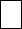 Gmina Dynów Miasto Dynów Gmina HyżneGmina Lubenia **Firma, oznaczenie siedziby i adres albo imię, nazwisko i adres przedsiębiorcy..................................................................................................................................................................................................................................................................................Numer Identyfikacji Podatkowej (NIP)-	-	-Określenie rodzaju odbieranych odpadów komunalnych, zgodnie z rozporządzeniem Ministra Klimatu  z dnia 2 stycznia 2020 r. w sprawie katalogu odpadów (Dz. U.2020r., poz.10)Do wniosku załączam:dowód  uiszczenia  opłaty  skarbowej  określonej  na  podstawie  Załącznika  do  ustawy  z  dnia  16 listopada 2006r. o opłacie skarbowej (t.j. Dz. U. 2022r., poz. 2142 z późn. zm.)oświadczenie  o  spełnieniu  warunków   wymaganych  do  wykonywania   działalności   w zakresie odbierania odpadów komunalnych od właścicieli nieruchomości...........................................................Podpis Wnioskodawcy* Zaznaczyć w przypadku ubiegania się o wpis/zmianę do rejestru działalności regulowanej na terenie wszystkich gmin członkowskich,** Zaznaczyć właściwą gminę członkowską w przypadku ubiegania się o wpis/zmianę do rejestru działalności regulowanej na terenie którejkolwiek z gmin członkowskich.Lp.Kod odpaduRodzaj odpadu1234567891011121314151617181920212223242526272829303132333435363738394041424344454647484850